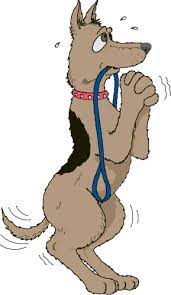 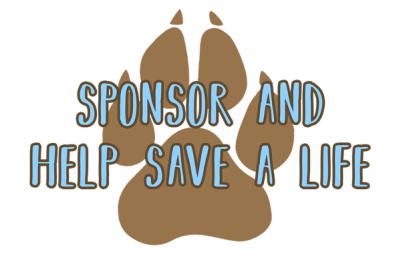 ADANA cannot meet its goals without the help of people like you. If you go to our website www.adana.es it will give you more information about us, who we are and the work we have done over the last 30 years. ADANA Sponsorship Information.You or a company can help Adana by sponsoring a pen. This can be done as an ongoing monthly subscription or as a one off annual payment. The amount is entirely up to yourself.Personalise your ADANA Sponsorship.You can customise your sponsorship in memory of a lost pet or loved one for example and have a photo placed on the pen you are sponsoring. Alternatively you may wish to have your company name or logo displayed.Cash donations or standing orders can be made to:BANK: Unicaja
BRANCH: Sabinillas
Account No.: 2103 0176 0700 3002 9002
IBAN: ES67 2103 0176 0700 3002 9002
BIC/SWIFT: UCJAES2MAll donations need your name as a reference unless you wish your donation to be anonymous. Alternatively you can donate by the secure paypal system on our website www.adana.es. Name of person or company …………………………………….Contact email ……………………………………………………...Frequency of payment:       annually (     ).            Monthly (    ).Amount of payment………………………..  Reference…………………………………………….Date……………………..      Signature…………………………….Please return this completed form to Shellie Outram Adana Secretary at adanasec17@gmail.com 